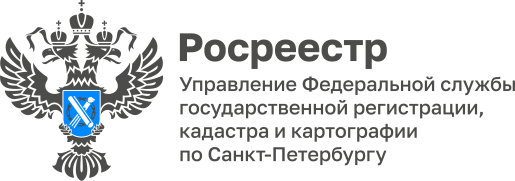 Пресс-релизЗадание Росреестра на полуфинале конкурса «Кибердром-2022» лучше всего выполнили три команды, в том числе из ПетербургаВ   Санкт-Петербурге   состоялся   полуфинал   конкурса   «Кибердром-2022». Росреестр выступил партнером этих соревнований и автором задания «КАДАСТР» для участников этапа «Авиационная работа».Заместитель руководителя ведомства Максим Смирнов подчеркнул, что, оно направлено на получение навыков и умений, необходимых для осуществления государственного земельного контроля, а также при реализации государственной программы «Национальная система пространственных данных».«Для выполнения задания участники обрабатывали материалы и данные, полученные с борта беспилотного воздушного судна, на их основании строили ортофотоплан и определяли координаты одного линейного и двух площадных объектов, имитирующих здания и сооружения. Чтобы успешно пройти испытание, команды должны были обеспечить точность до 10 сантиметров», – рассказал он.В преддверии полуфинала сотрудники Росреестра провели для участников конкурса два обучающих мастер-класса, посвященных применению технологий с использованием беспилотных воздушных судов для решения задач ведомства и вопросам законодательства в области государственного кадастрового учета.«Применение беспилотных летательных аппаратов способствует защите прав собственников, исправлению реестровых ошибок, вовлечению неэффективно используемых земель в экономический оборот, контролю использования земель для стройки, автоматизации надзорной деятельности», – добавил заместитель руководителя Росреестра.Полуфинал конкурса проходил в удаленном формате. Экипажи 31 команды находились в разных регионах России и дистанционно управляли беспилотными воздушными судами. По итогам соревнований в финал, вышли 15 команд, в том числе команда из Петербурга  «Радар».Максимальное количество баллов за этап «КАДАСТР» набрали 12 команд, три из них – «Радар» (Санкт-Петербург), «ISTOK Fly» (Московская область), «ТЕХНОЛОГИЯ» (Калужская область) – показали первоклассные результаты и определили координаты объектов с погрешностью до 2 сантиметров.Всем участникам выданы сертификаты за прохождение II этапа конкурса «Авиационная работа» для решения задач Росреестра «КАДАСТР» в рамках полуфинала всероссийского конкурса «Кадры для цифровой промышленности. Создание законченных проектно-конструкторских решений в режиме соревнований «Кибердром».Руководитель Управления Росреестра по Санкт-Петербургу Владимир Корелин:«Выполнение таких заданий дает полезный опыт, в том числе для реализации государственной программы «Национальная система пространственных данных». Планируется, что к 2024 году система начнет работу уже в 20 субъектах РФ. На этой платформе можно будет получить информацию о своей недвижимости, о возможностях использования земельного участка, даже согласовать строительство дома».Это интересно!Всероссийский конкурс «Кадры для цифровой промышленности. Создание законченных проектно-конструкторских решений в режиме соревнований «Кибердром» проводится по инициативе Министерства промышленности и торговли РФ с 2019 года.Ежегодно для участия в нем на базе предприятий промышленности формируются команды из 8 человек разных возрастов (14 – 27 лет): это старшеклассники, студенты колледжей и вузов, а также дети сотрудников и молодые специалисты ведущих предприятий страны.В 2022 году охват целевой аудитории составляет более 25 000 человек из 78 субъектов Российской Федерации.Финал конкурса «Кибердром-2022» состоится в сентябре. Материал подготовлен Управлением Росреестра по Санкт-Петербургу8 (812) 654-64-30pr@gbr.ru78press_rosreestr@mail.ru